ЦЕНТАР ЗА КУЛТУРУ „СИРМИЈУМАРТ”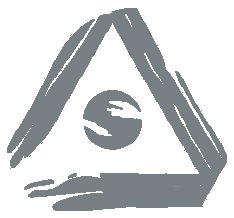 Вука Караџића 10, 22000 Сремска Митровицателефон: 022/621-194, факс: 022/626-330 пиб: 100517188, текући рачун: 840-233664-58e-mail: sirmiumart@yahoo.comБрој: 587/2015Датум: 31.07.2015ПОЗИВ ЗА ПРИКУПЉАЊЕ ПОНУДАНа основу члана 39.Став 2.и 6. Закона о јавним набавкама („Сл. Гласник РС бр 124/2012).Наручилац Центар за културу „Сирмијумарт“ кога заступа директор Петар Самарџић, позвао је понуђаче да доставе своју понуду за набавку услуге: Снимање и фотографисање на међународном фестивала фолклора „Срем Фолк Фест“.Под снимањем се подрзумева снимање међународног фестивала фолклора „Срем Фолк Фест“ све четири вечери са три камере од којих су две статичне а једна камера је на крану, снимање подразумева и снимање фестивала из ваздуха.Под фотографисањем се подразумева фотографисање међународног фестивала фолклора „Срем Фолк Фест“ све четири вечери и то шетњу улицама и наступ сваког ансамбла који учествује.Попуњен оверен и потписан образац понуде са спецификацијом се доставља лично на адресу Наручиоца, путем е-maila,факсом или путем поште.                                                                                 Центар за културу „Сирмијумарт“                                                                                             директор Петар СамарџићРок за достављање понуда04.08.2015 до 12 часоваНачин достављањ апонудеНа e-mail sirmiumart@yahoo.com, или лично на адресу Вука Караџића 10, 22000 Сремска Митровица, факсoм или путем поштеОбавезни елементи понудеПрема обрасцу понуде са спецификацијама на назначеном обрасцуКритеријуми за избор најповољније понудеНајнижа понуђена цена. Уколико два или више понуђача понуде исту цену за услугу, бира се понуђач који је пре предао своју понуду код Наручиоца.Особа за контактАндреј Шпановић 064-88-94-858